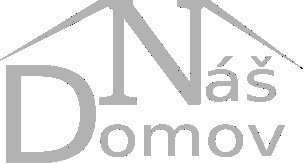 OZ NÁŠ DOMOVDOMOV SOCIÁLNYCH SLUŽIEB, CHRÁNENÉ BÝVANIE A CHRÁNENÉ DIELNEBABIN MOST 593, 980 11 OŽĎANYVýročná správa o činnosti a hospodárení zariadenia domova sociálnych služieb a zariadenia pre seniorov za rok 2018OBSAH1. Sídlo, vznik a postavenie poskytovateľa sociálnych služieb	32. Rozsah a podmienky poskytovania sociálnych služieb v zariadení sociálnych služieb	42.1 Vecný rozsah a forma poskytovanej sociálnej služby	42.2 Miesto poskytovania sociálnej služby	52.3 Podrobnosti o podmienkach poskytovania odborných, obslužných a ďalších činností v zariadení sociálnych služieb	52.3.1 Pomoc pri odkázanosti fyzickej osoby na pomoc inej fyzickej osoby (§§35 a 38)	52.3.2 Sociálne poradenstvo (§§ 35 a 38)	62.3.3 Sociálna rehabilitácia (§§ 35 a 38)	62.3.4 Ubytovanie (§§ 35 a 38)	62.3.5 Stravovanie (§§ 35 a 38)	72.4.6 Upratovanie, pranie, žehlenie a údržba bielizne a šatstva (§§ 35 a 38)	82.3.7 Osobné vybavenie a úschova cenných vecí (§§ 35 a 38)	82.3.8 Ošetrovateľská starostlivosť (§§ 35 a 38)	92.3.9 Záujmová činnosť (§§ 35 a 38)	92.3.10 Pracovná terapia (§38)	102.3.11 Iné činnosti ( §§ 35 a 38)	103. Personálne podmienky a organizačná štruktúra poskytovateľa sociálnych služieb	104. Spôsob určenia celkovej úhrady za poskytované sociálne služby v ZSS	114.1 Podrobnosti o spôsobe určenia úhrady a výška úhrady	11za odborné, obslužné a ďalšie činnosti	114.2 Spôsob určenia a výšky úhrady za odborné činnosti	114.3 Spôsob určenia a výšky úhrady za obslužné činnosti	124.3.1 Ubytovanie	124.3.2 Stravovanie	134.3.3 Upratovanie, pranie, žehlenie a údržba bielizne a šatstva	134.3.4 Spôsob určenia a výšky úhrad za ďalšie činnosti	135. Ekonomika a hospodárska činnosť organizácie	14  5.1.Prehľad o nákladoch a výnosoch v DSS a ZP...................................................................14- 21 ZÁVER..........................................................................  ....................................................................221. Sídlo, vznik a postavenie poskytovateľa sociálnych služiebZariadenie:	Domov sociálnych služieb Náš domov, chránené bývanie a chránené dielne Právna forma: 	občianske združenieAdresa: 		BABIN MOST 593,  980 11 OŽĎANYKontakt: 		047/56 94 319, e-mail: nasdomov@zoznam.skDátum začatia poskytovania sociálnej služby: 	01.07.2007Zápis do registra poskytovateľov: 	26.06.2007Zmeny v registri: 	27.03.2008 s účinnosťou od 01.03.2008, 31.03.2009, 13.12.2012 s účinnosťou od 15.12.20012,25.06.20013 s účinnosťou od 01.07.2013 – transformácia zariadenia na domov sociálnych služieb a zariadenie pre seniorov, 12.05.2014 zmena zodpovednej osoby, 24.2.2017 zmena zodpovednej osobyŠtatutárny zástupca: 		Marta ŽiakováZodpovedný zástupca: 		Mgr. Marián Habovčík IČO: 			42007348DIČ:			20224128322. Rozsah a podmienky poskytovania sociálnych služieb v zariadení sociálnych služiebDomov sociálnych služieb ( ďalej len DSS)  poskytuje sociálne služby na riešenie nepriaznivej sociálnej situácie z dôvodu ťažkého zdravotného postihnutia, nepriaznivého zdravotného stavu alebo z dôvodu dovŕšenia dôchodkového veku podľa §§ 35, 38 zákona č. 448/2008 Z.z. o sociálnych službách a o zmene a doplnení zákona č. 455/1991 Zb. o živnostenskom podnikaní ( živnostenský zákon) v znení neskorších právnych predpisov s celoročnou pobytovou formou a ambulantnou formou pobytu plnoletým fyzickým osobám, ktoré sú odkázané na pomoc inej fyzickej osoby a pre fyzické osoby, ktoré dovŕšili dôchodkový vek v : Zariadení pre seniorov (ďalej ZPS)  - § 35: sa poskytuje sociálna službafyzickej osobe, ktorá dovŕšila dôchodkový vek a je odkázaná na pomoc inej fyzickej osoby a jej stupeň odkázanosti je najmenej IV podľa prílohy č. 3, alebofyzickej osobe, ktorá dovŕšila dôchodkový vek a poskytovanie sociálnej služby v tomto zariadení potrebuje z iných vážnych dôvodov.Domove sociálnych služieb (ďalej DSS) - § 38: V domove sociálnych služieb sa poskytuje sociálna služba celoročnou pobytovou sociálnou službou alebo ambulantnou sociálnou službou fyzickej osobe do dovŕšenia dôchodkového veku, ak je táto fyzická osoba: 
      a) odkázaná na pomoc inej fyzickej osoby a jej stupeň odkázanosti je najmenej V  podľa prílohy č. 3,       b) alebo nevidiaca alebo prakticky nevidiaca a jej stupeň odkázanosti je najmenej III podľa prílohy č. 3.Kapacita zariadenia NÁŠ DOMOV, Domov sociálnych služieb, chránené bývanie a chránené dielne, Babin most 593, 980 11 Ožďany  je 37 miest, z toho:Zariadenie pre seniorov: 				24Domov sociálnych služieb: 				13Z toho celoročný pobyt:				10ambulantný pobyt:					  32.1 Vecný rozsah a forma poskytovanej sociálnej službyV zariadení pre seniorov sa:a)  poskytuje: - pomoc pri odkázanosti fyzickej osoby na pomoc inej fyzickej osoby,- sociálne poradenstvo,- sociálna rehabilitácia,- ubytovanie- stravovanie,- upratovanie,- pranie, žehlenie a údržba bielizne a šatstva,- osobné vybavenieb) utvárajú podmienky na úschovu cenných vecíc) zabezpečuje záujmová činnosťV domove sociálnych služieb saposkytujepomoc pri odkázanosti na pomoc inej fyzickej osoby                                sociálne poradenstvo                     sociálna rehabilitácia      4.ubytovanie     5.   stravovanie      6.   upratovanie, pranie, žehlenie a údržba bielizne a šatstva	     7.   osobné vybavenie    b)zabezpečujepracovná terapiazáujmovú činnosť    c)utvárajú podmienky na:      1.  úschovu cenných vecí.d) iné činnosti, ktoré zákon o sociálnych službách neupravuje, ale zvyšujú kvalitu sociálnej služby ( §15 ods. 3 zákona o sociálnych službách).2.2 Miesto poskytovania sociálnej službySociálne služby sa budú poskytovať občanovi v Zariadení sociálnych služieb NÁŠ DOMOV, domov sociálnych služieb, chránené bývanie a chránené dielne Babin most č.593, 980 11 Ožďany. Zodpovední zástupcovia sú Marta Žiaková, štatutárny zástupca občianskeho združenia a Mgr. Marián Habovčík, zodpovedný  vedúci zariadenia sociálnych služieb. Poskytovateľom sociálnych služieb je Občianske združenie NÁŠ DOMOV, Babin most č. 593, 980 11 Ožďany.2.3 Podrobnosti o podmienkach poskytovania odborných, obslužných a ďalších činností v zariadení sociálnych služieb2.3.1 Pomoc pri odkázanosti fyzickej osoby na pomoc inej fyzickej osoby (§§35 a 38)Pomoc pri odkázanosti fyzickej osoby na pomoc inej fyzickej osoby patrí medzi odborné činnosti podľa prílohy č. 3 zákona 448/2008 Z .z. o sociálnych službách.Odkázanosť fyzickej osoby na pomoc inej fyzickej osoby sa posudzuje podľa toho, či je fyzická osoba odkázaná na pomoc inej fyzickej osoby pri väčšine úkonov, pri minimálne jednom až troch úkonoch alebo či je schopná vykonávať všetky úkony v rámci jednotlivých posudzovaných činností sama. Pomoc pri odkázanosti sa poskytuje pri činnostiach súvisiacich s úkonmi stravovania a pitného režimu, pri úkonoch vyprázdňovania močového mechúra, úkonoch vyprázdňovania hrubého čreva, úkonoch osobnej hygieny, úkonoch celkového kúpeľa, úkony obliekania a vyzliekania, úkonoch zmeny polohy, sedenia a státia, úkonoch pohybu po schodoch, úkonoch pohybu po rovine, úkonoch orientácie v prostredí. Rozsah poskytovanej pomoci závisí od stanoveného stupňa odkázanosti na sociálnu službu, ktorý stanoví posudzujúci orgán a ktorý je uvedený v rozhodnutí o odkázanosti na sociálnu službu. Pri  IV. stupni odkázanosti na sociálnu službu je priemerný rozsah poskytovanej pomoci od 6 – 8 hodín denne, pri V. stupni odkázanosti je od 8-12 hodín  denne a  pri VI. stupni odkázanosti je priemerný rozsah pomoci viac ako 12 hodín denne. Uvedený denný priemerný rozsah pomoci u klienta je podľa vydaného rozhodnutia o odkázanosti na konkrétnu sociálnu službu, podľa stupňa odkázanosti a rozsahu hodín, je  vždy prispôsobený dennodenným individuálnym potrebám klienta a vykonáva ho  odborne vzdelaní personál, ktorí zabezpečuje nepretržitú pomoc, podľa potrieb prijímateľov sociálnej služby.2.3.2 Sociálne poradenstvo (§§ 35 a 38)V rámci sociálneho poradenstva poskytujeme sociálne poradenstvo, ktoré spočíva v poskytovaní základných informácií o možnostiach riešenia problémov našich prijímateľov sociálnej služby a v sprostredkovaní ďalšej odbornej pomoci (psychologickej, právnej, inej). Prostredníctvom sociálneho poradenstva poskytujeme poradenské služby aj rodinným príslušníkom potenciálnych klientov nášho zariadenia. Jedná sa o poskytovanie konkrétnych informácií o možnostiach poskytovania sociálnej služby v zariadení pre seniorov, v domove sociálnych služieb alebo v inom zariadení v zmysle zákona č. 448/2008 o sociálnych službách v znení neskorších platných predpisov.Súčasťou sociálno–poradenskej činnosti je aj spolupráca s rodinnými príslušníkmi prijímateľov sociálnej služby, čo vedie ku skvalitneniu poskytovaných služieb.2.3.3 Sociálna rehabilitácia (§§ 35 a 38)Sociálna rehabilitácia je odborná činnosť zameraná na podporu samostatnosti, nezávislosti, sebestačnosti fyzickej osoby. Našim cieľom je podporovať samostatnosť prijímateľov pri všetkých činnostiach a aktivitách. Činnosti realizujeme nácvikom a rozvojom sociálnych zručností, posilňovaním samostatných návykov pri sebaobsluhe a pri sociálnych aktivitách (napr. samostatná orientácia v novom prostredí, samostatné vybavovanie jednoduchých úradných záležitostí a podobne). V neposlednom rade úlohou sociálnej rehabilitácie je socializácia prijímateľa sociálnej služby do nového sociálneho prostredia, do ktorého prichádza. Ďalej postupujeme podľa individuálnych plánov jednotlivo alebo aj v skupinách rozdelených podľa vytýčených cieľov v individuálnych plánoch našich klientov.2.3.4 Ubytovanie (§§ 35 a 38)Klienti  sú v zariadení sociálnych služieb ubytovaní na základe zmluvy o poskytovaní sociálnej služby v dvojlôžkových izbách, v novej časti aj s kúpeľňou a toaletou. Za bývanie v ZSS sa považuje užívanie vybavenia obytnej miestnosti, spoločných priestorov, príslušenstva obytnej miestnosti, ako aj vybavenie príslušenstva obytnej miestnosti vrátane prevádzkovaného zariadenia obytnej miestnosti. Sem patrí aj vecné plnenie spojené s bývaním.Pri príchode nového prijímateľa sociálnych služieb  sa rozhoduje o pridelení izby s prihliadnutím na stanovisko lekára, aktuálnej možnosti voľných miest v domove a na iné dôležité faktory z poznania dovtedajšej sociálnej a zdravotnej anamnézy prichádzajúceho obyvateľa. Okrem manželov, alebo oficiálne uznaného partnerstva druh a družka, prípadne rodiča so synom alebo dcérou, sú obyvatelia ubytovaní v izbách ženy a muži oddelene.  Pri pobytovej forme poskytovania sociálnej služby poskytujeme ubytovanie na dobu neurčitú. 2.3.5 Stravovanie (§§ 35 a 38)Strava sa pripravuje podľa jedálneho lístka, ktorý navrhuje a zostavuje stravovacia komisia na dva týždne vopred. Stravovacia komisia dbá pri zostavovaní jedálneho lístka na pestrosť a biologickú hodnotu, ako aj na rozmanitosť a kalorickú hodnotu podávanej stravy zodpovedajúcu veku a zdravotnému stavu prijímateľov sociálnych služieb. Jedálny lístok schvaľuje vedenie zariadenia sociálnych služieb.Členmi stravovacej komisie sú : - Vedúca opatrovateľského úseku (sestra)  - vedúca stravovacej prevádzky ( prípadne aj ďalší z personálu kuchyne ) - zástupcovia prijímateľov sociálnych služiebV zariadení sa podáva strava :     - racionálna                                                    - diabetická, resp. iná forma diétnej stravy  )Strava sa podáva a konzumuje v jedálni zariadenia. Na izby sa strava môže donášať len tým prijímateľom sociálnych služieb, ktorí sa pre nepriaznivý zdravotný stav  nemôžu do jedálne dostaviť a pri prevzatí suchej večere.Pre imobilných klientov sa strava donáša (po porcovaní v kuchyni) priamo na izby k lôžkam. Podľa potreby sa pri konzumácii jedla poskytuje zo strany personálu opatrovateľského úseku pomoc.  Za účelom kontroly kvality  a množstva stravy, jej chuťovej a inej úpravy, technického stavu stravovacej prevádzky, bezpečnosti zdravia pri práci ako i dodržiavania hygienických predpisov, sa v kuchyni vedie dokumentácia.Zamestnancom domova, prípadne ďalším stravníkom sa strava poskytuje v súlade so zákonom č. 448/2008 Z.z. o sociálnych službách v znení neskorších platných právnych predpisov.      Strava sa v domove podáva 5 x denne )  v tomto časovom rozvrhu :a) Strava sa v domove podáva 5 x denne )  v tomto časovom rozvrhu :raňajky od 07 15  hod – 08 15  hodDesiata od 9,00 hod. – 10,00 hod.obed pre prijímateľov sociálnych. služieb od 1130  hod - 1245  hodobed pre zamestnancov  od 1245  hod - 1315  hodOlovrant o 15,00 hod.večera od 1630  hod - 1715  hod.večera v nedeľu a v deň sanitácií stravovacej prevádzky ( suchá 2.3.6 Upratovanie, pranie, žehlenie a údržba bielizne a šatstva (§§ 35 a 38)Upratovanie obytných miestností, spoločenských miestností, stravovacích priestorov sa vykonáva v zmysle dezinfekčného programu zariadenia viď prevádzkový poriadok zariadenia. Upratovanie bytových jednotiek a nebytových priestorov sa zabezpečuje podľa harmonogramu. Denné upratovanie:  Všetky priestory ubytovacej a sociálnej časti zariadenia musia byť denne upratované a dezinfikované,  2x denne sa vykonáva upratovanie a dezinfekcia zariadení na osobnú hygienu a WC.  Denne sa dezinfikujú a vyprázdňujú smetné koše, denne sa upratujú izby klientov, spoločenské miestnosti, schodište, jedáleň, chodby. Týždenné upratovanie:  raz do týždňa sanitárny deň - dôkladné upratanie a dezinfekcia  sociálnych zariadení, WC,  kľučiek a madiel,  upratovanie kancelárií..           Štvrťročné upratovanie:         - 1 x štvrťročne umývanie okien, vrátane  okenných parapet          - odstránenie pavučín        - umytie všetkých svietidiel        - umytie zárubní dverí a ich ošetreniePranie, žehlenie a údržbu bielizne a šatstva vykonáva zariadenie vo vlastnej práčovni denne v súčinnosti s prijímateľom sociálnych služieb, vrátane menších krajčírskych úprav odevov, ak jeho schopnosti mu to umožňujú. Prípadné čistenie odevov v čistiarni obstará domov .Osobná bielizeň sa vymieňa priebežne podľa potreby.  Bielizeň na pranie sa prijíma a vydáva podľa osobitného rozvrhu.Postelné prádlo sa vymieňa raz za 14 dní, u prijímateľov sociálnych služieb imobilných a pri ťažších zdravotných a telesných postihnutiach častejšie podľa potreby. Túto činnosť zabezpečuje opatrovatelský úsek, s potrebnou dokumentačnou agendou. Pranie posteľného prádla je zabezpečované externými službami, konkrétne v čistiarni v Rimavskej Sobote.2.3.7 Osobné vybavenie a úschova cenných vecí (§§ 35 a 38)Osobné vybavenie poskytuje zariadenie sociálnych služieb prijímateľovi sociálnej služby, ktorému sa poskytuje starostlivosť celoročnou pobytovou formou a ktorý nemá osobné vybavenie, s prihliadnutím na potreby prijímateľa, jeho zdravotný stav, účasť na pracovnej terapii, príjmové a majetkové možnosti.Osobné vybavenie, ktoré si prijímateľ sociálnych služieb do zariadenie doniesol ostávajú jeho majetkom. Evidenciu osobných vecí zabezpečuje úsek opatrovateľský v súčinnosti so sociálnou pracovníčkou. Veci, ktoré dostane prijímateľ v zariadení sociálnych služieb do používania, ostávajú majetkom domova. Poskytnutie a rozsah osobného vybavenia určí štatutárny zástupca občianskeho združenia, ak si prijímateľ nemôže potrebné osobné vybavenie zabezpečiť zo svojho príjmu, majetku alebo prostredníctvom rodiny.Súkromnú bielizeň prijímateľa sociálnej služby je potrebné opatriť vhodným označením, ktoré si zabezpečujú obyvatelia alebo ich príbuzní ešte pred nástupom do zariadenia. Takto označiť je potrebné aj každú novo zakúpenú bielizeň, čo zabezpečí rozlišovanie osobných vecí prijímateľov sociálnych služieb. Zariadenie sociálnych služieb s celoročnou sociálnou službou prevezme do úschovy cenné veci, vrátane vkladných knižiek, ktorý o takúto službu požiada pri nástupe do zariadenia alebo počas poskytovania sociálnej služby v zariadení a to na základe zmluvy o úschove. Peňažná hotovosť sa prijíma do úschovy na základe pokladničného dokladu a ďalej sa vedie na peňažnom konte prijímateľa. Pri uzatváraní zmluvy o úschove sa primerane použijú ustanovenia Občianskeho zákonníka.Finančnú hotovosť z vkladných knižiek, ktoré sú v úschove zariadenia si prijímateľ sociálnych služieb môže vyberať kedykoľvek v pracovných dňoch od 07:00 do 15:00 hod. ak požiada o vydanie vkladnej knižky. V prípade potreby výberu cestou spolu disponenta oznámi 2 dni vopred sociálnej pracovníčke svoju požiadavku. Tento postup sa zabezpečuje v analógii s akoukoľvek potrebou riešiť manipuláciu hotovostí, resp. ich zhodnotenia na vkladných knižkách len v súlade so záujmami a potrebami prijímateľov sociálnych služieb. Predmety dané do úschovy domova sa vydávajú obyvateľovi na jeho požiadanie kedykoľvek, výlučne len za prítomnosti sociálnej pracovníčky, alebo vedúcej opatrovateľského úseku. Cenné veci prevzaté do úschovy sa označia tak, aby sa vylúčila ich zámena.V prípade úmrtia prijímateľa sociálnej služby zariadenie sociálnych služieb najneskôr do troch dní vyhotoví protokol o majetku a veciach prijímateľa, vrátane cenných vecí a tento prihlási do dedičského konania.2.3.8 Ošetrovateľská starostlivosť (§§ 35 a 38)Ošetrovateľská starostlivosť je poskytovaná klientom ZSS ako odborná činnosť v zmysle zákona 448/2008 Z.z. o sociálnych službách v znení neskorších predpisov a zákona č.576/2004 Z.z. o zdravotnej starostlivosti, službách súvisiacich s poskytovaním zdravotnej starostlivosti. Ošetrovateľská starostlivosť je zdravotná starostlivosť, ktorú poskytuje sestra s odbornou spôsobilosťou, metódou ošetrovateľského procesu v rámci ošetrovateľskej praxe. Ošetrovateľská prax zahŕňa najmä vyhodnocovanie ošetrovateľských potrieb klientov a zdrojov ich zabezpečovania a tiež zahrňuje štyri oblasti vzťahujúce sa na zdravie, a to na podporu zdravia, uchovávanie zdravia,  prinavrátenie zdravia a starostlivosti o umierajúcich. Naše zariadenie ju zabezpečuje ADOSKOU. Zdravotná starostlivosť je zabezpečená zmluvnými lekármi: praktický lekár a psychiater. Ostatné odborné vyšetrenia sú realizované v zdravotníckych zariadeniach. Podľa stupňa odkázanosti sú na odborných vyšetreniach prijímatelia sprevádzaní opatrovateľkou.Ordinácie zmluvného  lekára sa zabezpečujú minimálne 1 x týždenne, podľa dohodnutých ordinačných hodín v priestoroch  zariadenia, alebo aj podľa potreby.2.3.9 Záujmová činnosť (§§ 35 a 38)Zariadenie sociálnych služieb poskytuje prijímateľom sociálnych služieb, mimo zaopatrenia, aj aktívne príležitosti na kultúrno - záujmové a zážitkové aktivity. Sociálna pracovníčka spoločne s vedením zariadenia a Radou obyvateľov organizuje kultúrne programy  a rôzne iné obdobné aktivity. Rozhodujúce akcie sa organizujú podľa vypracovaného plánu kultúrno-záujmovej činnosti – rámcové programy na kalendárny rok, s upresnením na jednotlivé polroky.Súčasťou skvalitňovania štandardov v tejto oblasti je zabezpečovanie zážitkových aktivít v patronáte personálu opatrovateľského úseku, ktoré sú koordinované sociálnou pracovníčkou a sestrou. Každý zamestnanec tohto úseku sa na tejto činnosti zúčastňuje s prideleným určeným aktivizačným okruhom.Zariadenie má svoju knižnicu v spoločenskej miestnosti, knihy  sa požičiavajú prijímateľom sociálnych služieb podľa záujmu  Denná tlač sa poskytuje taktiež na spoločenskej miestnosti. V spoločenskej miestnosti je inštalovaný televízor a rádiomagnetofón. Podľa záujmu prijímateľov sociálnych služieb sa organizuje videotéka.Zariadenie má vlastnú terapeutickú miestnosť vybavenú primeranými a dostupnými  zariadeniami pre pohybové aktivity, stolnotenisový stôl a pod.2.3.10 Pracovná terapia (§38)Dôležitým prvkom pracovnej terapii je organizovanie podmienok účasti prijímateľov sociálnych služieb v aktivitách úprav exteriérov a interiérov ako aj v rastlinnej produkcii ako pracovná terapia. Uvedené aktivity realizujú inštruktor sociálne rehabilitácie Ing. Renáta Simonová a sociálna pracovníčka Mgr. Janka Kubišová. 2.3.11 Iné činnosti ( §§ 35 a 38)V zariadení zabezpečujeme aj iné činnosti (prepravu klientov na odborné vyšetrenia), ktoré zákon o sociálnych službách neupravuje, ale zvyšujú kvalitu sociálnej služby ( §15 ods. 3 zákona o sociálnych službách).3. Personálne podmienky a organizačná štruktúra poskytovateľa sociálnych služiebV zariadení v priebehu roka 2018  bolo 21 zamestnancov:4. Spôsob určenia celkovej úhrady za poskytované sociálne služby v ZSSV ZPS a DSS poskytujeme sociálnu službu na základe písomnej zmluvy o poskytovaní sociálnej služby medzi poskytovateľom a prijímateľom sociálnej služby, ktorej obsah je vymedzený zákonom. Zmluva o poskytovaní sociálnej služby musí byť uzatvorená spôsobom, ktorý je pre prijímateľa sociálnej služby zrozumiteľný.Celková úhrada za služby v ZSS sa určí ako súčet parciálnych úhrad za odborné, obslužné, ďalšie a iné činnosti v kalendárnom mesiaci. Termín úhrady je najneskôr do 15 dní nasledujúceho mesiaca.V kalkulačnom liste, ktorý je vždy prílohou zmluvy o poskytovanie služieb je uvedená úhrada s konkrétnym údajom sumy za 28, 29, 30 a 31 dňový mesiac, resp. u ambulantného pobytu rozsah dní zazmluvneného poskytovania sociálnych služieb.Celková úhrada za odborné, obslužné, ďalšie a iné činnosti sa zaokrúhľuje na dve desatinné miesta smerom nahor.Prijímateľovi, ktorému sa poskytuje starostlivosť v ZSS, sa úhrada alebo jej časť vráti alebo tento prijímateľ úhradu za poskytované služby, za ktoré je úhradu povinný platiť podľa zákona č. 448/2008 Z. z. o sociálnych službách a o zmene a doplnení zákona č. 455/1991 Zb. o živnostenskom podnikaní v znení neskorších predpisov, doplatí podľa skutočného rozsahu kalendárnych dní, počas ktorých mu boli služby v danom mesiaci poskytované.Prijímateľ sociálnej služby v čase jeho neprítomnosti neplatí úhradu za stravovanie, odborné činnosti, ak sa prijímateľ a poskytovateľ sociálnej služby nedohodnú v zmluve inak. 4.1 Podrobnosti o spôsobe určenia úhrady a výška úhradyza odborné, obslužné a ďalšie činnostiPrijímateľ sociálnej služby je povinný platiť v zariadení sociálnej služby úhradu za tieto činnosti:odborné činnosti: pomoc pri odkázanosti na pomoc inej fyzickej osobyobslužné činnosti – ubytovanie, stravovanie, upratovanie, pranie, žehlenie a údržba bielizne a šatstvaďalšie činnosti: preprava4.2 Spôsob určenia a výšky úhrady za odborné činnostiVýška úhrady za pomoc pri odkázanosti fyzickej osoby na pomoc inej fyzickej osoby sa určuje v závislosti od stupňa odkázanosti fyzickej osoby na pomoc inej fyzickej osoby určeného v posudku o odkázanosti na sociálnu službu nasledovne: - pre celoročnú pobytovú a ambulantnú formu:4.3 Spôsob určenia a výšky úhrady za obslužné činnostiObslužné činnosti sú podľa zákona č. 448/2008 Z. z. o sociálnych službách a o zmene a doplnení zákona č. 455/1991 Zb. o živnostenskom podnikaní v znení neskorších predpisov ubytovanie, stravovanie, upratovanie, pranie, žehlenie a údržba bielizne a šatstva.4.3.1 Ubytovanie1. Na účely určenia úhrady za bývanie sa považuje: a) vybavenie miestnosti							b) spoločné priestory				c) príslušenstvo obytnej miestnosti najmä: predsieň, kuchyňa alebo kuchynský kút, ak sú súčasťou obytnej miestnosti alebo ak sú k nej priamo priľahlé,d) vybavenie príslušenstva obytnej miestnosti najmä: svietidlo,  skrinka na suché potraviny, zrkadlo, umývadlo, záchodová misa,  sprchovací kút,e) prevádzkové zariadenie obytnej miestnosti a príslušenstva obytnej miestnosti najmä: rozvod elektrickej energie, vody, odvádzanie odpadových vôd a hygienické zariadenie,f) vecné plnenie spojené s bývaním najmä: vykurovanie, dodávka studenej a teplej vody, dodávka elektrickej energie, odvádzanie odpadových a zrážkových vôd, čistenie žúmp, odvoz odpadu, užívanie výťahu, osvetlenie, bežné opravy, údržba a revízie, vybavenie zariadenia spoločnou televíznou a rozhlasovou anténou.2. Výška úhrady za bývanie v zariadení sociálnych služieb na jeden deň prijímateľa sa určuje ako súčet:a) násobku dennej sadzby úhrady za užívanie 1m2 podlahovej obytnej miestnosti a podlahovej plochy príslušenstva obytnej miestnosti, ktorú občan užíva,b) dennej sadzby úhrady za užívanie vybavenia obytnej miestnosti a užívanie spoločných priestorov,c) dennej sadzby úhrady za vecné plnenia spojené s bývaním.Podrobnosti úhrady za ubytovanie/deň v podmienkach zariadenia:4.3.2 StravovanieZa stravnú jednotku sa považujú náklady za suroviny. Za celkovú hodnotu stravy sa považujú náklady na suroviny a režijné náklady na prípravu stravy.Podrobnosti úhrady za stravovanie  v podmienkach zariadenia:Interná Smernica stanovuje odber 3 hlavných a 1 vedľajšie jedlo denne4.3.3 Upratovanie, pranie, žehlenie a údržba bielizne a šatstvaVýška úhrady za upratovanie sa stanovuje na deň na prijímateľa. Upratovaním sa rozumie najmä pravidelná mechanická očista a dezinfekcia umývateľných plôch, umývanie okien, utieranie prachu a podobne priestorov obytnej miestnosti, príslušenstva obytnej miestnosti, spoločných priestorov, ako aj zabezpečenie čistiacich prostriedkov, pomôcok, energií a pracovnej sily. zariadení sociálnych služieb sa poskytuje stravovanie v súlade so zákonom o sociálnych službách.Výška úhrady za pranie žehlenie, a údržbu bielizne a šatstva sa stanovuje na prijímateľa na deň. Praním sa rozumie najmä triedenie, namáčanie, prepieranie, dezinfekcia a pranie bielizne a šatstva. Žehlením sa rozumie triedenie, ukladanie, žehlenie bielizne a šatstva. Údržbou šatstva sa rozumie oprava a úprava osobného šatstva (prišívanie gombíkov, zašívanie poškodených častí, označovanie šatstva). Výška úhrady za pranie, žehlenie a údržbu bielizne a šatstva zahŕňa aj zabezpečenie pracích prostriedkov, pomôcok, energií a pracovnej sily.Podrobnosti úhrady za položku v podmienkach zariadenia:4.3.4 Spôsob určenia a výšky úhrad za ďalšie činnostiV rámci ďalších činností poskytujeme auto ZSS pre potreby prijímateľa sociálnych služieb (predovšetkým preprava na odborné zdravotné vyšetrenia) za úhradu. Výška úhrady na 1 km jazdy je súčasťou kalkulačného listu - bod 6. Táto úhrada sa prevádza osobitne v hotovosti do pokladne ZSS.Úhrada za ďalšie služby poskytované na základe požiadaviek vyplývajúcich zo zmluvy o poskytovaní sociálnych služieb :            * kalkulovaná cena autom Octavia RS 938 BP5. Ekonomika a hospodárska činnosť organizácieEkonomiku občianskeho združenia zabezpečuje externá účtovnícka firma, ktorá vedie hospodárenie s príjmami a výdavkami, výnosmi a nákladmi zariadenia, účtovnú ako i majetkovú evidenciu. Hospodárenie a financovanie bolo v priebehu roka v zásade plynulé. Na financovaní poskytovaných sociálnych služieb sa podieľali nielen prijímatelia sociálnych služieb ale i Banskobystrický samosprávny kraj a Ministerstvo práce sociálnych vecí a rodiny. Vďaka uvedeným dotáciám a včasným platbám od prijímateľov  je možné zhodnotiť rok 2018 v príjmovej položke za priaznivý.       Hospodársky výsledok bol dosiahnutý s minimálnym mínusovým stavom  - 861,29.- Eur. Vzhľadom na zvýšenie príjmov v roku 2018 sme opätovne mohli pristúpiť k zvýšeniu položky ceny práce. 5.1 Prehľad o nákladoch a výnosoch v DSS a ZpSRočná účtovná závierka združenia bola zostavená a schválená dňa 13.03.2019. Nezisková organizácia Občianske združenie NÁŠ DOMOV, domov sociálnych služieb, chránené bývanie a chránené dielne, adresa sídla: Babin most 593, 980 11 Ožďany mala v období od januára 2018 do decembra 2018 nasledovné celkové náklady, celkové výnosy a výsledok hospodárenia:Organizácia vykázala celkové výnosy za rok 2018 vo výške 360 774,89 €, celkové náklady vo výške 361 636,18 € a vykázala výsledok hospodárenia stratu vo výške (-) 861,29 €.Výnosy neziskovej organizácie boli v roku 2018 v nasledovnej štruktúre (porovnané s rokom 2017):Najvyššiu časť výnosov neziskovej organizácie tvorili dotácie v sume 215 308,03 € (59,67 %), nasledovali príjmy od klientov za sociálne služby v sume 137 185,80 € (38,03 %). Organizácia v roku 2018 mala aj príspevky z podielu dane (tzv.2%) v sume 1 506,53 €. Celkové náklady neziskovej organizácie boli v roku 2018 v nasledovnej štruktúre (porovnané s rokom 2017):Najvyššiu časť nákladov tvorili mzdové náklady v sume 166 241,67 € (45,96 %), nasledovali náklady na zákonné sociálne poistenie v sume 56 446,23 € (15,60 %), a náklady za nájomné za priestory v sume 51 600,00 € (14,26 %).Prehľad o majetku a záväzkoch:Majetok občianskeho združenia bol ku dňu 31.12.2018 v nasledovnej štruktúre a výške:1.Dlhodobý hmotný majetok združenia bol v nasledovnom členení: 2.Zásoby združenia k 31.12.2018 boli nasledovné: 3.4.Finančné účty združenia ku dňu 31.12.2018 pozostávali z jednej pokladnici EUR a troch bankových účtov (na účte číslo 0382242477 sa účtovali dve dotácie na dvoch analytických účtoch) a ku dňu 31.12.2018 mali nasledovné zostatky:211 001 – Pokladnica EUR –                                         7,27 €221 001 – SLSP 0381953082 – účet klienti -                 0,10 €221 002 – SLSP 0382242477 – účet MPSVaR – DSS – 0,00 €221 003 – SLSP 5053243009 – účet MPSVaR – ZPS -  5,35 €004 – SLSP 0382242477 – účet BBSK -                  3,29 €      5.Pohľadávky združenia boli voči nasledovným subjektom: 6. Náklady budúcich období – na tomto účte sú zúčtované náklady ktoré sa týkajú obdobia roku 2019 a to zákonné a havarijné poistenie dvoch motorových vozidiel a tiež webdoména.  ZDROJE KRYTIA MAJETKU: - vlastné zdroje spolu:                                                                          (-) 20 561,73 €   - v tom: nevysporiadaný výsledok hospodárenia minulých rokov:       (-) 19 700,44 €                výsledok hospodárenia za účtovné obdobie:                               (-) 861,29 €     - cudzie zdroje spolu:                                                                                 32 968,01 €    - v tom: krátkodobé rezervy                                                                         6 440,38 €                 záväzky zo sociálneho fondu                                                           1 814,76 €                záväzky z obchodného styku                                                           1 977,83 €                daňové záväzky                                                                                     10,04 €                záväzky z dôvodu fin.vzťahov k ŠR a rozp.úz.samosprávy                   58,29 €                ostatné záväzky                                                                                      42,78 €                prijaté krátkodobé finančné výpomoci                                             22 623,93 €Výkonný výbor navrhuje Valnému zhromaždeniu uhradiť účtovnú stratu za rok 2018 vo výške (-) 861,29 EUR  a uhradiť tiež neuhradené straty predchádzajúcich rokov vo výške (-) 19 700,44 EUR  jeho  zakladateľmi a to premenou prijatých krátkodobých finančných výpomocí na vklad do základného imania a následné vyrovnanie strát z vkladov zakladateľov.           Nezisková organizácia Občianske združenie NÁŠ DOMOV, domov sociálnych služieb, chránené bývanie a chránené dielne mala v roku 2018 zriadené dve strediská a to nasledovné:Stredisko č.1 – Zariadenie pre seniorovStredisko č. 2 - Domov sociálnych služieb → CP – celoročný pobyt                                                                    → AP – ambulantný pobytNezisková organizácia Občianske združenie NÁŠ DOMOV, domov sociálnych služieb, chránené bývanie a chránené dielne mala v roku 2018 nasledovné zdroje financovania sociálnych služieb podľa stredísk:Stredisko č.1 – Zariadenie pre seniorovOkrem príjmov od klientov a dotácie z Ministerstva práce, sociálnych vecí a rodiny mala v roku 2018 aj iné zdroje príjmov na financovanie sociálnych služieb avšak uvedené zdroje neboli vo významnej výške – napr. príspevky z podielu zaplatenej dane a preplatky z ročného zúčtovania zdravotného poistenia. Prehľad o nákladoch a výnosoch – ZPS:Nezisková organizácia Občianske združenie NÁŠ DOMOV, domov sociálnych služieb, chránené bývanie a chránené dielne mala nasledovné celkové náklady a celkové výnosy za stredisko ZPS:Nezisková organizácia Občianske združenie NÁŠ DOMOV, domov sociálnych služieb, chránené bývanie a chránené dielne mala nasledovné ekonomicky oprávnené náklady podľa § 72 ods. 5 zákona číslo 448/2008 Z.z o sociálnych službách v znení neskorších predpisov: Stredisko č. 2 - Domov sociálnych služiebStredisko č. 2 Domov sociálnych služieb malo v roku 2018 nasledovné zdroje financovania sociálnych služieb:Stredisko č. 2 - Domov sociálnych služieb → CP – celoročný pobyt Stredisko č. 2 - Domov sociálnych služieb → AP – ambulantný pobyt Okrem príjmov od klientov a dotácie z Ministerstva práce, sociálnych vecí a rodiny a z Banskobystrického samosprávneho kraja mala v roku 2018 aj iné zdroje príjmov na financovanie sociálnych služieb avšak uvedené zdroje neboli vo významnej výške – napr. príspevky z podielu zaplatenej dane a preplatky z ročného zúčtovania zdravotného poistenia. Prehľad o nákladoch čerpaní príspevku z prostriedkov BBSK:Nezisková organizácia Občianske združenie NÁŠ DOMOV, domov sociálnych služieb, chránené bývanie a chránené dielne použila finančné prostriedky z príspevku Banskobystrického samosprávneho kraja so sídlom v Banskej Bystrici nasledovne:Prehľad o nákladoch a výnosoch – DSS:Nezisková organizácia Občianske združenie NÁŠ DOMOV, domov sociálnych služieb, chránené bývanie a chránené dielne mala nasledovné celkové náklady a celkové výnosy za stredisko DSS:Nezisková organizácia Občianske združenie NÁŠ DOMOV, domov sociálnych služieb, chránené bývanie a chránené dielne mala nasledovné ekonomicky oprávnené náklady podľa § 72 ods. 5 zákona číslo 448/2008 Z.z o sociálnych službách v znení neskorších predpisov: Ďalšie informácieÚčtovná jednotka nezaznamenala žiadnu udalosť osobitného významu po skončení účtovného obdobia, za ktoré sa vyhotovuje výročná správa.ZÁVERV zariadení sa priebežne počas roka organizujú oslavy narodenín každého klienta. Medzi významné udalosti osláv narodenín patrila oslava pani Bolfíkovej Judity, ktorá oslávila 100 rokov. Pani Bolfíková je najstaršou klientkou zariadenia. Pripomínajú sa udalosti ako sú  fašiangy,  organizujeme posedenia s klientmi počas sviatkov MDŽ, Veľkej noci, Mikuláša  a Vianočných sviatkov.  Počas leta organizujeme posedenia vonku v altánku, kde organizujeme opekanie a varenie v kotlíku. Klienti si môžu zahrať pin-pong počas celého roka. Na aktivitách s klientmi sa vyrába rôzna výzdoba,  ktorá nám spestruje zariadenia a reflektuje na rôzne  sviatky a ročné obdobia.  S mobilnými klientmi organizujeme výlety, ktorých sa môžu zúčastniť aj rodinní príslušníci. V lete a pri priaznivom počasí absolvujeme s klientmi a zamestnancami v blízkom okolí túry spojené s opekačkou. V zariadení sa pravidelne slúžia bohoslužby pre klientov zariadenia. Klienti majú možnosť využiť spoločenské priestory v zariadení aj v jeho okolí neobmedzene. Ďalšie aktivity  s klientmi počas  rokaNávšteva   cirkusu Metropol v Rimavskej Sobote účasť na akcii IX. Oždiansky guláš Športový deň na Kurinci Lučenecké hodovanie  v Lučenci Návšteva Haliča,  Divína Kružnianska heligónka kultúrno.spoločenská akcia na Kružne Koncert Kollárovcov v Rimavskej Sobote veselý deň so psíkom Celkovo hodnotíme činnosť našej práce za rok 2018 pozitívne, čo nám potvrdzuje okrem iného aj skutočnosť, že za hodnotené obdobie neboli vznesené žiadne sťažnosti k poskytovaným službám ani od prijímateľov sociálnych služieb ani od ich rodinných príslušníkov. Zariadenie sa snaží vytvoriť klientom čo najvhodnejšie prostredie, kde môžu prežiť svoju jeseň života. Ďakujeme za veľmi dobrú spoluprácu  s  ADOS  v Rimavskej Sobote. Snažíme sa čo najviac venovať klientom a vyplniť ich voľný čas. Zariadenie navštívili a spestrili svojim predstavením deti z MŠ z Oždian pri príležitosti Dňa matiek a tiež pri príležitosti mesiaca úcty k starším. Zariadenie navštívilo aj divadelné predstavenie Martinko Klingáčik. Dňa 26. júla 2018  sa pripomenulo 1. výročie odhalenia sochy anjela, oslavy nám spestrila dychovka. Vypracoval: Mgr. Marián Habovčík   ...................................................Dňa: 13.3.2019Schvaľuje: Marta Žiaková, štatutár OZ Náš domov    ................................................PočetPomenovanie pracovnej pozície1Štatutárny zástupca OZ1Vedúci  ZSS – zodpovedný zástupca (VŠ vzdelanie 2. Stupňa)1Vedúca úseku opatrovateliek – sestra 1Vedúca stravovacej prevádzky1Administratívna pracovníčka 1Sociálny pracovník1Inštruktor sociálnej rehabilitácie9Opatrovateľ/ka1Kuchár1Pomocná sila v kuchyni 1Pomocná kuchárka (na úväzok 0,5)1Vedúci prevádzky údržby 1Údržbár kurič 21SPOLUStupeň odkázanosti   Celoročný pobyt   Celoročný pobytAmbulantný pobyt IV.3,03 /deň3,03 /deň0,80/deňV.3,03 / deň3,03 / deň0,80/deňVI.3,20 /deň3,20 /deň0,80/deňPoplatok za 1 lôžko s príslušenstvom k bývaniu2,50Príplatok za bývanie, keď obýva izbu sám- Poplatok za užívanie spoločných priestorov1,00Poplatok za užívanie elektrického spotrebiča s nižšou spotrebou (TV, rádio, počítač a pod.)0,06Poplatok za užívanie elektrického spotrebiča s vyššou spotrebou (Chladnička,vysávač a pod.)0,1Upratovanie0,50 €/deňPranie, žehlenie a údržba bielizne a šatstva0,50 €/deňSlužby autodopravy poskytnuté autom ZSS *0,17 €/km Celkové výnosy v EURCelkové náklady v EURVýsledok hospodárenia v EUR360 774,89361 636,18(-) 861,29P.č.ÚčetNázovVýnosy za rok 2018Výnosy za rok 20171.602Tržby za poskytnuté služby139 875,72134 800,85-  -z toho príjmy od klientov137 185,80132 151,25-  -príjmy za stravu od zamestnancov2 689,922 649,602.622Stravné vo vlastnom zariadení3 287,683 216,483.644Úroky0,001,114.646Prijaté dary0,00200,005.647Osobitné výnosy0,001,506.648Zákonné poplatky0,001 684,057.649Ročné zúčtovanie ZP - preplatok796,93405,438.662Príspevky od iných organizácií0,00150,009.663Prijaté príspevky od fyzických osôb0,007 000,0010.665Príspevky z podielu dane1 506,535 159,2611.691Dotácie spolu z toho:215 308,03186 859,89-  -Dotácia BBSK17 381,7171 718,00-  -Dotácia MPSVaR181 102,6691 392,04-  -Dotácia ÚPSVaR16 823,6623 749,8512.6Výnosy celkom (r.1+r.2+r3+r4+r5+r6+r7+r8+r9+r10+r11)360 774,89339 478,57P.č.ÚčetNázovNáklady za rok 2018Náklady za rok 20171.501Spotreba materiálu56 461,2850 222,602.502Spotreba energie8 298,797 980,073.511Opravy a udržiavanie72,0025,004.512Cestovné37,800,005.513Náklady na reprezentáciu182,70423,086.518Ostatné služby64 954,3568 837,697.521Mzdové náklady166 241,67149 242,828.524Zákonné sociálne poistenie56 446,2350 581,619.527Zákonné sociálne náklady5 023,346 418,1110.528Ostatné sociálne náklady0,000,0011.538Ostatné dane a poplatky1 192,42560,4612.541Zmluvné pokuty a penále0,000,0013.542Ostatné pokuty a penále0,002 950,3214.543Odpísanie pohľadávky0,000,0015.544Úroky0,000,0016.547Osobitné náklady0,000,0017.549Iné ostatné náklady1 930,600,0018.551Odpisy DHM795,001 610,1619.555Náklady na krátkodobý fin.majetok0,001 907,5920.562Poskytnuté prísp.iným účt.jednotkám0,000,0021.591Daň z príjmov0,000,1022.5Náklady spolu (r.1 až r.21)361 636,18340 759,51P.č.Druh majetkuSuma v EUR1.Dlhodobý hmotný majetok6 534,802.Zásoby2 443,003.Pokladnica7,274.Bankové účty8,745.Pohľadávky3 070,876.Náklady budúcich období341,607.Majetok spolu (r.1 až r.6)406,28P.č.NázovZostatková cena v EUR1.Škoda Octavia RS0,002.Zabezpečovacie zariadenie0,003.Škoda Octavia Ambition0,004.Pozemok2 129,805.Peletový kotol4 405,006.Spolu534,80P.č.NázovSuma v EUR1.Materiál na sklade - pelety2 200,002.Materiál na sklade - potraviny243,003.Spolu2443,00P.č.NázovSuma v EUR1.Pohľadávky voči klientom z ročného vyúčtovania335,232.Pohľadávka - dotácia Úrad práce - chránená dielňa2735,643.Spolu3070,87Zdroj príjmuPríjem z dotáciePríjem od klientovPríjmy spoluMPSVaR119 114,9896 965,27216 080,25Náklady a výnosy za ZPSP.č.Druh nákladuSuma v EURP.č.Druh výnosuSuma v EUR1.Spotreba materiálu35 876,471.Úhrady od prijímateľov služby96 965,272.Spotreba energie5 356,712.Výnosy za stravu1 744,943.Opravy a udržiavanie0,003.Aktivácia vnútroorganizačných tržieb2 132,724.Cestovné24,524.Úroky0,005.Náklady na reprezentáciu118,515.Prijaté dary0,006.Ostatné služby41 381,966.Osobitné výnosy0,007.Mzdové náklady107 882,527.Ročné zúčtovanie ZP516,978.Zákonné poplatky36 693,398.Iné ostatné výnosy0,009.Zákonné sociálne náklady3 258,639.Prijaté príspevky od iných organizácií0,0010.Ostatné dane a poplatky773,1210.Príspevky od fyzických osôb0,0011.Zmluvné pokuty a penále0,0011.Príspevky z podielu zaplatenej dane977,2812.Ostatné pokuty a penále0,0012.Dotácia z MPSVaR119 114,9813.Odpísanie pohľadávky0,0013.Dotácie ÚP10 913,5114.Úroky0,0014.15.Osobitné náklady1 210,5615.16.Odpisy DHM a DNHM515,8516.17.Náklady na finančný majetok0,0017.18.Daň z príjmov0,0018.19.Náklady spolu (r.1 až r.18)233 092,2419.Výnosy spolu (r.1 až r.18)232 365,6720.Rozdiel nákladov a výnosov  + zisk /-/ strata(-) 726,5720. -Druh a forma sociálnej služby  - ZPS - CPP.č.Druh nákladuSuma v EUR1.Mzdy, platy a ostatné osobné vyrovnania107 882,522.Poistné na verejné zdravotné poistenie, sociálne poistenie a povinné príspevky na starobné dôchodkové sporenie platené zamestnávateľom39 452,513.Tuzemské cestovné náhrady24,524.Výdavky na energie, vodu a komunikácie5 356,715.Výdavky na materiál okrem reprezentačného vybavenia nových interiérov33 435,796.Dopravné2 440,687.Výdavky na rutinnú údržbu a štandardnú údržbu okrem jednorázovej údržby objektov alebo ich častí a riešenia havarijných stavov144,588.Nájomné za prenájom nehnuteľnosti alebo inej veci okrem dopravných prostriedkov a špeciálnych strojov, prístrojov, zariadení, techniky, náradia a materiálu 32 872,949.Výdavky na služby8 364,4410.Výdavky na bežné transfery v rozsahu vreckového, odstupného, odchodného, náhrady príjmu pri dočasnej pracovnej neschopnosti zamestnanca 499,5111.Odpisy hmotného majetku a nehmotného majetku podľa účtovných predpisov, o ktorom poskytovateľ sociálnej služby účtuje a odpisuje ho ako účtovná jednotka520,9612.Náklady celkom (r.1 až r.11)230 995,1613.Počet klientov2414.Náklady celoročné na 1 osobu (r12 : r13)9 624,8015.Náklady mesačné na 1 osobu (r14 : 12 - mesiacov)802,07Zdroj príjmuPríjem z dotáciePríjem od klientovPríjmy spoluMPSVaR54 810,0038 725,2393 535,23BBSK6 469,71-6 469,71Spolu61 279,7138 725,23100 004,94Zdroj príjmuPríjem z dotáciePríjem od klientovPríjmy spoluMPSVaR7 177,681 495,308 672,98BBSK10 912,00-10 912,00Spolu18 089,681 495,3019 584,98Bežné výdavkyCelkovéKateg.PoložkaNázovhradené výdavkyz príspevku BBSK 610Mzdy, platy a ost. osob. vyrovnania3 072,09166241,67Poistné a prísp. zamestnávateľa -56446,23620do poisťovní  -- 630Tovary a ďalšie služby - spolu14 309,62133129,94z toho: - -631Cestovné výdavky -37,80632Energia, voda a komunikácie - spolu4 480,8718773,36z toho: - -Elektrická energia1 727,806609,98Plyn - -Tepelná energia - -Palivá na vykurovanie2 067,808133,52Vodné, stočné620,111688,81Poštové a telekomunik.služby65,162341,05Ostatné -- 633Materiál - spolu246,3044748,04z toho: -- Interiérové vybavenie59,4012900,00Výpočtová technika186,90412,00Telekomunikačná technika - -Prevádzkové stroje, prístr.,zar.technika a náradie - -Všeobecný mater.( kanc., čist. potreby...) -31068,63Knihy, časopisy, noviny... -- Pracovné odevy, obuv a prac. pomôcky -184,71Softvér a licencie - -Ostatné -182,70634Dopravné - spolu119,854750,58z toho: - -Palivo - pohonné hmoty -3762,42Servis, údržba, opravy ... -222,87Povinné zmluvné a havarijné poistenie vozidiel119,85765,29Prepravné a nájom dopravných prostriedkov - -Ostatné - -635Rutinná a štand. údržba - spolu134,20134,20z toho: - -Interiérového vybavenia62,2062,20Výpočtovej techniky - -Telekomunikačnej techniky - -Prevádz.strojov, prístrojov, zariadení...72,0072,00Budov, objektov, alebo ich častí - -Ostatné - -636Nájomné za nájom - spolu6 450,0051600,00z toho: -- Budov, objektov alebo ich častí6 450,0051600,00Prevádzkových strojov, prístrojov, výp.techniky - -Ostatné - -637Služby - spolu2 878,4013085,96z toho: -- Školenia, kurzy, semináre, porady...221,39289,00Všeobecné služby - dodáv. spôsobom2 493,9711245,52Poplatky a odvody 30,94430,28Poistné (okrem poistenia MV )132,10619,87Odmeny zamestnan.mimo pracovného pomeru - -Ostatné -501,29640Bežné transfery0,005023,34642Na nemocenské dávky -5023,34SPOLUSPOLU17 381,71360 841,18Náklady a výnosy za DSSP.č.Druh nákladuSuma v EURP.č.Druh výnosuSuma v EUR1.Spotreba materiálu20 584,811.Úhrady od prijímateľov služby40 220,532.Spotreba energie2 942,082.Výnosy za stravu944,983.Opravy a udržiavanie72,003.Aktivácia vnútroorganizačných tržieb1 154,964.Cestovné13,284.Úroky0,005.Náklady na reprezentáciu64,195.Prijaté dary0,006.Ostatné služby23 572,396.Osobitné výnosy0,007.Mzdové náklady58 359,157.Ročné zúčtovanie ZP279,968.Zákonné poplatky19 752,848.Iné ostatné výnosy0,009.Zákonné sociálne náklady1 764,719.Prijaté príspevky od iných organizácií0,0010.Ostatné dane a poplatky419,3010.Príspevky od fyzických osôb0,0011.Zmluvné pokuty a penále0,0011.Príspevky z podielu zaplatenej dane529,2512.Ostatné pokuty a penále0,0012.Dotácia z MPSVaR - CP54 810,0013.Odpísanie pohľadávky0,0013.Dotácia z MPSVaR - AP7 177,6814.Úroky0,0014.Dotácia BBSK - prevádzkové náklady17 381,7115.Osobitné náklady720,0415.Dotácie ÚP5 910,1516.Odpisy DHM a DNHM279,1516.17.Náklady na finančný majetok0,0017.18.Daň z príjmov0,0018.19.Náklady spolu (r.1 až r.18)128 543,9419.Výnosy spolu (r.1 až r.18)128 409,2220.Rozdiel nákladov a výnosov  + zisk /-/ strata(-) 134,7220.- Druh a forma sociálnej služby  - DSS - CPDruh a forma sociálnej služby - DSS - AFP.č.Druh nákladuSuma v EURSuma v EUR1.Mzdy, platy a ostatné osobné vyrovnania48 799,929 559,232.Poistné na verejné zdravotné poistenie, sociálne poistenie a povinné príspevky na starobné dôchodkové sporenie platené zamestnávateľom17 766,783 480,273.Tuzemské cestovné náhrady11,102,184.Výdavky na energie, vodu a komunikácie2 460,17481,915.Výdavky na materiál okrem reprezentačného vybavenia nových interiérov16 107,783 155,296.Dopravné1 105,24216,507.Výdavky na rutinnú údržbu a štandardnú údržbu okrem jednorázovej údržby objektov alebo ich častí a riešenia havarijných stavov125,6724,628.Nájomné za prenájom nehnuteľnosti alebo inej veci okrem dopravných prostriedkov a špeciálnych strojov, prístrojov, zariadení, techniky, náradia a materiálu 15 659,573 067,499.Výdavky na služby3 986,20780,8410.Výdavky na bežné transfery v rozsahu vreckového, odstupného, odchodného, náhrady príjmu pri dočasnej pracovnej neschopnosti zamestnanca 226,1944,3111.Odpisy hmotného majetku a nehmotného majetku podľa účtovných predpisov, o ktorom poskytovateľ sociálnej služby účtuje a odpisuje ho ako účtovná jednotka233,4345,7212.Náklady celkom (r.1 až r.11)106 482,0520 858,3613.Počet klientov10314.Náklady celoročné na 1 osobu (r12 : r13)10 648,216 952,7915.Náklady mesačné na 1 osobu (r14 : 12 - mesiacov)887,35579,40